Общая характеристикаКрасновишерская районная территориальная организация Профсоюза работников народного образования и науки РФ объединяет 76 членов профсоюза. Охват профсоюзным членством среди работающих составляет 20,7%. Общее количество первичных профсоюзных организаций – 9. По сравнению с 2019 годом количество первичных профсоюзных организаций снизилось в связи со слиянием образовательных учреждений и сокращением штата, нежеланием  членов профсоюза платить  взносы,  так  как  социальные  льготы  и  гарантии, которые  отстаивает  Профсоюз  через  систему  социального  партнёрства, распространяются на всех работающих, недостаточным уровнем информационной работы в ППО.За 2020 год было принято в профсоюз 2 человек, выбыло 3, хотя охват профсоюзным членством несколько повысился по причине сокращения общей численности работающих в образовательных учреждениях.Задачи на ближайшую перспективуУвеличение численности членов профсоюза.Создание новых профсоюзных организаций. Особое внимание – созданию профсоюзных организаций в школах и садах Красновишерского городского округа.Работа на востребованность профсоюза руководителями  образовательных организаций и управления образования.Реализация на территории Красновишерского городского округа пилотного проекта по внедрению электронного профсоюзного билета и отчетности, а так же бонусной программы «Профокардс».II. Внутрисоюзное организационно-финансовое укрепление2.1 Обучение, методическая работа, кадровое укрепление.На  протяжении отчётного периода  проводилось консультирование председателей профсоюзных организаций, руководителей  школ и детских садов, членов профсоюза.     Консультации касались самых разных вопросов: выполнение  коллективного  договора, нормы трудового законодательства, оплата труда, организационная работа в первичной профсоюзной организации, аттестация педагогических работников, специальная оценка условий труда, вопросы назначения льготной пенсии, вопросы   молодёжной политики, мотивация профсоюзного членства, составление отчетности, защита прав работников и другие.В отчётный период  в первичные профсоюзные организации направлялись методические рекомендации по вопросам охраны труда, макеты коллективного договора, соблюдения работодателями законодательства при принятии локальных нормативных актов в образовательной организации.  Задачи на ближайшую перспективу:Усилить работу с кадрами, повысить информированность о работе Профсоюза. Продолжить обучение профактива по проекту «Цифровой профсоюз». 2.2 Информационная работа.Красновишерская РТО ведет работу по информированию ППО. Следует отметить, что информационная поддержка членов Профсоюза осуществляется  через прямую рассылку через электронную почту.Ежемесячно направляются информационные сборники, получаемые от крайкома, а также информационные листки по актуальным для рядовых членов профсоюза проблемам – для размещения на профсоюзных стендах в ППО.Задачи на ближайшую перспективу:Создать группу Красновишерской РТО Профсоюза в социальных сетях. Увеличить свое присутствие и включать профсоюзную повестку при проведении мероприятий социальных партнеров. Организовать работу по созданию странички профсоюзной организации на сайте Департамента муниципальных учреждений администрации Красновишерского городского округа.2.3 Социальное партнерство – это ключевой механизм, позволяющий профсоюзным организациям реализовать защиту прав и представительство интересов членов Профсоюза.В большинстве случаев, определенных трудовым законодательством, соблюдается процедура учета мотивированного мнения профсоюзного органа при принятии  документов.Председатель РТО ежегодно участвует в работе районной комиссии при администрации по отбору лучших детей на награждение званием «Гордость Пермского края».     Являясь членом районной 3-х сторонней комиссии администрации района, принимает участие в заседаниях комиссии при рассмотрении вопросов, актуальных для образования.Председатель Красновишерской РТО Профсоюза участвует в работе аттестационной, наградной комиссии, оказывая помощь в доработке материалов на аттестацию и награждение, принимает участие в плановых совещаниях с руководителями образовательных учреждений (по вопросам профсоюза).Задачи на ближайшую перспективу:Провести работу по заключению коллективных договоров ППО в соответствие с Соглашением, заключенным между Министерством образования и науки Пермского края и Пермской краевой территориальной организацией Профсоюза работников народного образования и науки РФ по регулированию социально – трудовых и связанных с ними экономических отношений в отрасли на 2020 – 2022 годы.Добиваться полноценного выполнения основных положений коллективных договоров образовательными учреждениями.III. Работа по представлению и защите прав и интересов членов профсоюза3.1 Содействие сохранению и развитию дополнительных мер соцподдержки работников отрасли. В Красновишерском городском округе действует ряд мер социальной поддержки работников образования, финансируемый из краевого бюджета.В целях привлечения и закрепления в отрасли молодых специалистов Законом Пермского края «Об образовании» ст. 23 предусмотрены следующие социальные гарантии:  подъемные молодым специалистам – 50 тыс. рублей;  ежемесячные надбавки молодым специалистам до 3х лет работы – 2600 рублей;  для сельских специалистов – все вышеперечисленные меры социальной поддержки устанавливаются в повышенном на 25% размере;  для работников специальных (коррекционных) образовательных учреждений санаторного типа вышеперечисленные меры социальной поддержки устанавливаются в повышенном на 20% размере. Действуют программы:  проект «Мобильный учитель». В 2020 г. участниками проекта являются 2 учителя.Согласно Закону Пермского края «О санаторно-курортном лечении и оздоровлении работников государственных учреждений» в 2020 г. оздоровлено 10 человек.3.2 Содействие профессиональному и творческому развитию педагогических работников.Принимаем участие в краевом форуме молодых педагогов, зимней экспедиционной школе.Участвуем в организации и проведении конкурса «Учитель года».Задачи на ближайшую перспективу:Принимать активное участие в творческих конкурсах, круглых столах, конференциях, а также проводить свои профсоюзные мероприятия, направленные на развитие творческого потенциала педработников. 3.3 Организация работы по профессиональному становлению и развитию молодых педагогов.Молодые педагоги принимают активное участие во многих массовых мероприятиях разного уровня: профсоюзных выходных, фестивале творческих талантов, в районных и краевых туристских слетах, творческих встречах. В конкурсе «Учитель года-2020» участвовало 3 молодых педагога. Интересным и полезным стало участие молодых педагогов в патриотическом мероприятии «Вальс Победы».  В связи со сложившейся эпидемиологической обстановкой многие мероприятия не были проведены. Не был создан Совет молодых педагогов. Задачи на ближайшую перспективу:Создание СМП на территории Красновишерского городского округа.Проводить прием в профсоюз всех молодых работников отрасли.3.4 Правозащитная деятельность Красновишерской районной территориальной организации Профсоюза ведется в целях предупреждения и оперативного устранения нарушений трудового законодательства, обеспечения соблюдения трудовых прав работников и проводится по следующим основным направлениям:- осуществление профсоюзного контроля за соблюдением трудового законодательства; - оказание помощи по вопросам применения трудового законодательства;- консультирование членов Профсоюза, председателей первичных организаций; -участие в коллективно-договорном регулировании в рамках социального партнерства; - информационно-методическая работа по правовым вопросам; - проведение обучающих семинаров с профактивом. - работа по конкретным обращениям членов профсоюза.Без социально-партнерских контактов не возможно в полной мере реализовать уставные функции профсоюза, поэтому важнейшим инструментом защиты прав и интересов работников всегда было и остается  социальное партнерство.  Обеспечение интересов всех участников социального диалога на равных паритетах для нашей  профсоюзной организации является приоритетным направлением деятельности районной организации. Конструктивный  диалог  с  органами  власти,  депутатами, руководителями образовательных организаций, налаживание деловых контактов со многими учреждениями и организациями округа занимает центральное место в нашей работе.На личном приеме в 2020 году, было принято  11 членов профсоюза. В основном, вопросы касались оплаты труда (изменения окладов заработной платы работников, стимулирующих выплат и др.), работы в праздничные и выходные дни, заключения трудового договора, исчисления стажа работы, назначения пенсии по старости в связи с педагогической деятельностью, изменение условий трудового договора, распределение (изменение) учебной нагрузки, оплата командировочных расходов, трудоустройство сокращенных сотрудников, порядок аттестации педагогических кадров, оздоровление и санаторно-курортное лечение, льготы для молодых педагогов.С помощью главного правового инспектора труда Спицына С.С. подготовлено исковое заявление в суд о назначении льготной пенсии педагогу МБОУ С(К)ШИ. Прочные партнерские отношения, сложившиеся между Управлением образования и профсоюзом, являются залогом успешного решения задач, стоящих перед образованием.Председатель Красновишерской районной территориальной организации Профсоюзаработников народного образования и науки РФ                    	Н.В. Бурмантова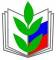 ПРОФСОЮЗ РАБОТНИКОВ НАРОДНОГО ОБРАЗОВАНИЯ И НАУКИ РОССИЙСКОЙ ФЕДЕРАЦИИКРАСНОВИШЕРСКАЯ РАЙОННАЯ ТЕРРИТОРИАЛЬНАЯ ОРГАНИЗАЦИЯ ПРОФСОЮЗА ПЕРМСКОГО КРАЯПРЕДСЕДАТЕЛЬ618590 Пермский край, г. Красновишерск, ул. Куйбышева, 12-1, тел. 8(342)3-04-26 сот. 89526416350
E-mail: burmantova73@bk.ru    17.02.2021                         № На № _________ от________Публичный отчет за 2020 год